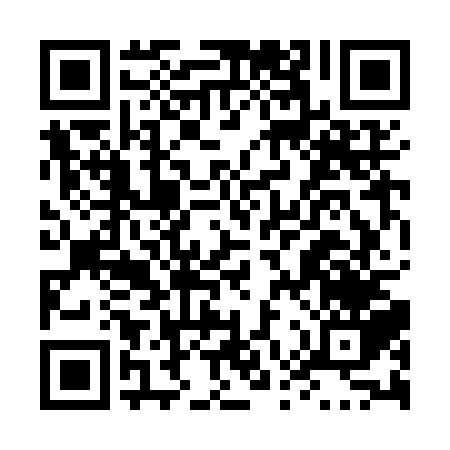 Prayer times for Back Clarendon, New Brunswick, CanadaMon 1 Jul 2024 - Wed 31 Jul 2024High Latitude Method: Angle Based RulePrayer Calculation Method: Islamic Society of North AmericaAsar Calculation Method: HanafiPrayer times provided by https://www.salahtimes.comDateDayFajrSunriseDhuhrAsrMaghribIsha1Mon3:455:421:306:539:1811:162Tue3:465:431:306:539:1811:153Wed3:475:431:316:539:1811:144Thu3:485:441:316:539:1711:145Fri3:495:451:316:539:1711:136Sat3:505:451:316:539:1711:127Sun3:515:461:316:539:1611:118Mon3:525:471:316:529:1611:109Tue3:545:481:326:529:1511:0910Wed3:555:491:326:529:1511:0811Thu3:565:491:326:529:1411:0712Fri3:585:501:326:519:1311:0613Sat3:595:511:326:519:1311:0514Sun4:005:521:326:519:1211:0315Mon4:025:531:326:509:1111:0216Tue4:035:541:326:509:1111:0117Wed4:055:551:336:509:1010:5918Thu4:075:561:336:499:0910:5819Fri4:085:571:336:499:0810:5620Sat4:105:581:336:489:0710:5521Sun4:115:591:336:489:0610:5322Mon4:136:001:336:479:0510:5223Tue4:156:011:336:479:0410:5024Wed4:166:021:336:469:0310:4825Thu4:186:031:336:459:0210:4726Fri4:206:041:336:459:0110:4527Sat4:226:051:336:449:0010:4328Sun4:236:061:336:438:5810:4129Mon4:256:081:336:438:5710:3930Tue4:276:091:336:428:5610:3831Wed4:296:101:336:418:5510:36